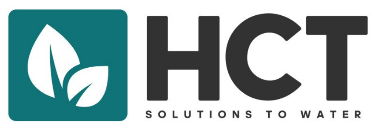 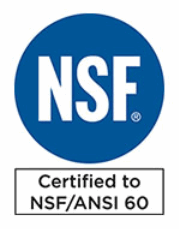 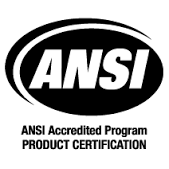 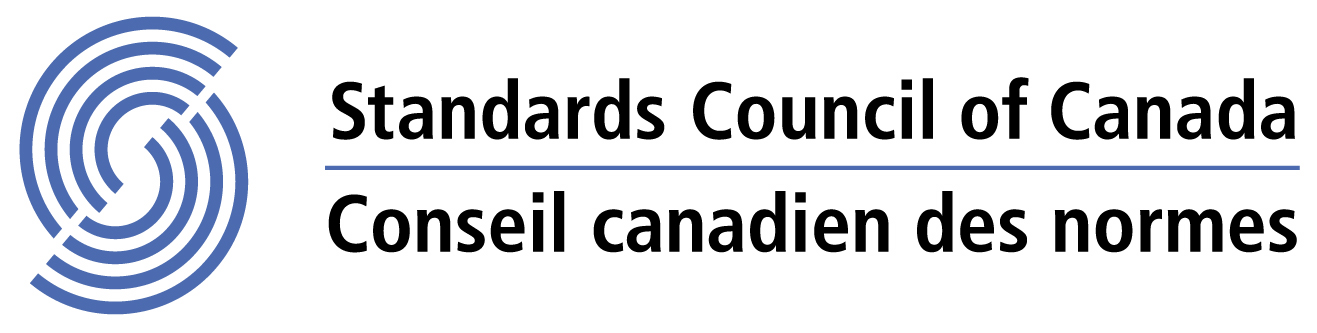 Getting StartedWaterSOLV™ Program Here is what we need and do to get started formulating what’s necessary. What we’re are looking at in water is converting minerals and metals to sustainable nutrients, controlling the negative bacteria, managing the sodium/chloride toxicity and potential challenges from excessive N. In soil, through the treatment of the water, we’re managing the harvest of accumulated minerals and metals, while perpetuating an aerobic bacteria profile with the control of bacteria and supply of dissolved oxygen, detoxifying chloride salts including sodium, and getting N into manageable levels overcoming its tendency to block oxygen flow when acidified.   To understand your conditions and systems and to formulate a proposal; we need; 8 fl. ounces of your water sources so that we can run a Bac T test. Just be sure to get a good representative sample of untreated water. 1 sample per source of water.Send it to the below addressShow us your water analyses. If you have multiple sources of varying water, send each one. If you have historical water reports, send them – 1-2 years’ worth.If there are seasonal variables, tell us. If you blend water, tell us the percentages from each source.Soil analyses, send us the most recent you have. No. AcresTotal water used last yearWho are your preferred suppliers? Salesperson ContactsWho are your trusted agronomical advisors?Your goals and desired timing of the change in vegetation quality.Note, the faster results take more product and creates more expense, though not wasted. The sooner infiltration is realized, the quicker the vegetation can respond. Pump StationsHow ManyFlow Rate, minimum and maximum, gpmCurrent acid compatible chemigation equipmentOf the chemical pump itself, not the motor, the make, model and serial numberSpecify the Proposal Type. Overall annual cost year 1 and 2Detailed Proposal for committee.Pond TreatmentWhat are you putting into your ponds? Chlorine, chlorine dioxide, copper sulfate? Dou you have shells to deal with?  Next	We’ll run all the numbers and send you a formal proposal/report.GuaranteesNo if’s! Just ask any of our customers. You are a unique course; location, environment, soil. But the culprits of problems are universal – bicarbonate forming scale, valence forming scale, toxins from chloride salts and bacteria, aged soils turning anoxic, infiltration being compromised, plants not getting the hydration, nutrition and oxygen needed for optimum health and vitality. We fix all of this with two chemicals and your agronomical expertise. The removal of 1 aerification will usually pay for the program.  This is the list of Values and Offsets. The offsets usually are more than the cost of the programhttps://www.hctllc.com/copy-of-value-and-offsets-agDetail of what we do: Download Analytical Necessities Document: https://1cceb5a7-b7dc-4df8-82b8-16602f59ceb5.filesusr.com/ugd/725874_e0b3f3b00cbd45f28084477eb893f4ef.pdfOur Chemigation Equipment/System	https://www.hctllc.com/chemigation	$2,998.00 for the Switch	$1,595.00 for each pump – times twoFreight, tax	Installation by your pump station service provider. Thank you for the opportunity to be of service. 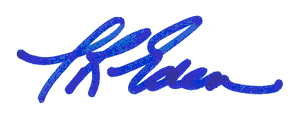 Todd R. EdenPrincipal(480) 650-6955teden@hctllc.com